Year 5/6 Autumn Term Homework GridYear 5/6 Autumn Term Homework GridYear 5/6 Autumn Term Homework GridYear 5/6 Autumn Term Homework GridYear 5/6 Autumn Term Homework GridYear 5/6 Autumn Term Homework GridYear 5/6 Autumn Term Homework GridYear 5/6 Autumn Term Homework GridWeekly Homework:Reading – You should be reading every day independently and with an adult at least twice a week. Please record this in your Go Read log.Reading – You should be reading every day independently and with an adult at least twice a week. Please record this in your Go Read log.Spelling- Revise words and spelling patterns that you have worked on in class by completing the Spelling Shed activities and Spelling worksheet. Spelling- Revise words and spelling patterns that you have worked on in class by completing the Spelling Shed activities and Spelling worksheet. Maths –Practise times tables by completing the TT Rockstars activities. You can also revise what we have learnt in class using My Maths.Maths –Practise times tables by completing the TT Rockstars activities. You can also revise what we have learnt in class using My Maths.Grammar & Punctuation – Complete the Rollama activities set to revise the Grammar and Punctuation you have learnt.Monthly Homework:At least 1 homework activity/project needs to be completed for each hand in date. The hand in dates are as follows: 25th September, 30th October, 27th November, 18th December. Ideas can be found below.At least 1 homework activity/project needs to be completed for each hand in date. The hand in dates are as follows: 25th September, 30th October, 27th November, 18th December. Ideas can be found below.At least 1 homework activity/project needs to be completed for each hand in date. The hand in dates are as follows: 25th September, 30th October, 27th November, 18th December. Ideas can be found below.At least 1 homework activity/project needs to be completed for each hand in date. The hand in dates are as follows: 25th September, 30th October, 27th November, 18th December. Ideas can be found below.At least 1 homework activity/project needs to be completed for each hand in date. The hand in dates are as follows: 25th September, 30th October, 27th November, 18th December. Ideas can be found below.At least 1 homework activity/project needs to be completed for each hand in date. The hand in dates are as follows: 25th September, 30th October, 27th November, 18th December. Ideas can be found below.At least 1 homework activity/project needs to be completed for each hand in date. The hand in dates are as follows: 25th September, 30th October, 27th November, 18th December. Ideas can be found below.Or you could choose your own activity…!!Or you could choose your own activity…!! Art:Create a poster showing the names and relative sizes of the planets in the solar system. Art:Create a poster showing the names and relative sizes of the planets in the solar system.Geography: Research and produce a report/poster about The Alps - mountain heights and other key facts.Geography: Research and produce a report/poster about The Alps - mountain heights and other key facts.Science:Research a planet and make a poster listing of 10 facts about it.Science:Research a planet and make a poster listing of 10 facts about it.English:Write a newspaper report about a Viking invasion. You can do this on the computer if you like!English:Write a newspaper report about a Viking invasion. You can do this on the computer if you like!Science:Create a moon diary. Look at the moon every night for 6 days in a row, draw what it looks like each night. How does it change?Science:Create a moon diary. Look at the moon every night for 6 days in a row, draw what it looks like each night. How does it change?Science:Visit the National Space Centre in Leicester, take photos of yourself at the museum and of the artefacts.Science:Visit the National Space Centre in Leicester, take photos of yourself at the museum and of the artefacts.Science: Greenhouse gases - Investigate ‘greenhouse gases.’ What are they? Where do they come from? How can we reduce the greenhouse gases we produce?Science: Greenhouse gases - Investigate ‘greenhouse gases.’ What are they? Where do they come from? How can we reduce the greenhouse gases we produce?Maths:Research key events in the Viking and Anglo Saxon times. Create a timeline showing these events. Make sure you label your dates as ‘AD’!Maths:Research key events in the Viking and Anglo Saxon times. Create a timeline showing these events. Make sure you label your dates as ‘AD’!English:A mini saga is a story told in exactly 50 words. Vikings told sagas: stories about voyages, migration and feuds between Viking families. Write a mini saga of your own.English:A mini saga is a story told in exactly 50 words. Vikings told sagas: stories about voyages, migration and feuds between Viking families. Write a mini saga of your own.Science:Write a fact file about Tim Peake, Neil Armstrong or any other famous astronaut?Science:Write a fact file about Tim Peake, Neil Armstrong or any other famous astronaut?History/RE:Research what the Vikings thought about death. Where do they believe they go when they die? What rituals did they practice?History/RE:Research what the Vikings thought about death. Where do they believe they go when they die? What rituals did they practice?D & T:Make your own Space Diorama. You will find lots of examples on Pinterest: https://www.pinterest.co.uk/pin/329325791480793271/You could do one of the Solar System, the Moon landing or one of your own ideas. D & T:Make your own Space Diorama. You will find lots of examples on Pinterest: https://www.pinterest.co.uk/pin/329325791480793271/You could do one of the Solar System, the Moon landing or one of your own ideas. D & T:Make your own Space Diorama. You will find lots of examples on Pinterest: https://www.pinterest.co.uk/pin/329325791480793271/You could do one of the Solar System, the Moon landing or one of your own ideas. D & T:Make your own Space Diorama. You will find lots of examples on Pinterest: https://www.pinterest.co.uk/pin/329325791480793271/You could do one of the Solar System, the Moon landing or one of your own ideas. Research Project: Climate Change. Scientists have, for a long time, warned about how climate change may affect people in the future. They are also identifying ways in which it is affecting people around the world right now.Identify and research some ways people of being affected by climate change right now:Where you live.In your country.In other places around the world.Here are a few ideas to help you get started: droughts, flooding, coral reef, species survival.Also consider what we can do to help reduce these effects. Research Project: Climate Change. Scientists have, for a long time, warned about how climate change may affect people in the future. They are also identifying ways in which it is affecting people around the world right now.Identify and research some ways people of being affected by climate change right now:Where you live.In your country.In other places around the world.Here are a few ideas to help you get started: droughts, flooding, coral reef, species survival.Also consider what we can do to help reduce these effects. Research Project: Climate Change. Scientists have, for a long time, warned about how climate change may affect people in the future. They are also identifying ways in which it is affecting people around the world right now.Identify and research some ways people of being affected by climate change right now:Where you live.In your country.In other places around the world.Here are a few ideas to help you get started: droughts, flooding, coral reef, species survival.Also consider what we can do to help reduce these effects. Research Project: Climate Change. Scientists have, for a long time, warned about how climate change may affect people in the future. They are also identifying ways in which it is affecting people around the world right now.Identify and research some ways people of being affected by climate change right now:Where you live.In your country.In other places around the world.Here are a few ideas to help you get started: droughts, flooding, coral reef, species survival.Also consider what we can do to help reduce these effects. Science: Paper helicopter investigation. Use your knowledge of air resistance and gravity to create a paper helicopter that will fall as slowly as possible. Record the timings on a chart or graph. You might find these websites helpful: 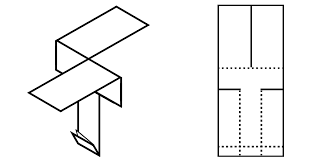 https://www.youtube.com/watch?v=dRcfcuwyCLk https://www.vistathink.com/paper-helicopter-experiment/    Science: Paper helicopter investigation. Use your knowledge of air resistance and gravity to create a paper helicopter that will fall as slowly as possible. Record the timings on a chart or graph. You might find these websites helpful: https://www.youtube.com/watch?v=dRcfcuwyCLk https://www.vistathink.com/paper-helicopter-experiment/    Science: Paper helicopter investigation. Use your knowledge of air resistance and gravity to create a paper helicopter that will fall as slowly as possible. Record the timings on a chart or graph. You might find these websites helpful: https://www.youtube.com/watch?v=dRcfcuwyCLk https://www.vistathink.com/paper-helicopter-experiment/    Science: Paper helicopter investigation. Use your knowledge of air resistance and gravity to create a paper helicopter that will fall as slowly as possible. Record the timings on a chart or graph. You might find these websites helpful: https://www.youtube.com/watch?v=dRcfcuwyCLk https://www.vistathink.com/paper-helicopter-experiment/    Research Project: Climate Change. Scientists have, for a long time, warned about how climate change may affect people in the future. They are also identifying ways in which it is affecting people around the world right now.Identify and research some ways people of being affected by climate change right now:Where you live.In your country.In other places around the world.Here are a few ideas to help you get started: droughts, flooding, coral reef, species survival.Also consider what we can do to help reduce these effects. Research Project: Climate Change. Scientists have, for a long time, warned about how climate change may affect people in the future. They are also identifying ways in which it is affecting people around the world right now.Identify and research some ways people of being affected by climate change right now:Where you live.In your country.In other places around the world.Here are a few ideas to help you get started: droughts, flooding, coral reef, species survival.Also consider what we can do to help reduce these effects. Research Project: Climate Change. Scientists have, for a long time, warned about how climate change may affect people in the future. They are also identifying ways in which it is affecting people around the world right now.Identify and research some ways people of being affected by climate change right now:Where you live.In your country.In other places around the world.Here are a few ideas to help you get started: droughts, flooding, coral reef, species survival.Also consider what we can do to help reduce these effects. Research Project: Climate Change. Scientists have, for a long time, warned about how climate change may affect people in the future. They are also identifying ways in which it is affecting people around the world right now.Identify and research some ways people of being affected by climate change right now:Where you live.In your country.In other places around the world.Here are a few ideas to help you get started: droughts, flooding, coral reef, species survival.Also consider what we can do to help reduce these effects. 